Die BEUMER Maschinenfabrik gehört auch 2023 zu den besten deutschen Ausbildungsbetrieben: Eine beispielhafte NachwuchsförderungDie BEUMER Maschinenfabrik wurde auch in diesem Jahr von der Institute of Research & Data Aggregation GmbH für ihre sehr gute Nachwuchsförderung ausgezeichnet. Damit gehört der Systemanbieter aus dem westfälischen Beckum zu den Top ein Prozent der Ausbildungsbetriebe in Deutschland. Verglichen wurden in dieser Metastudie Unternehmen aus sämtlichen Branchen und Regionen. Zum dritten Mal in Folge konnte die BEUMER Maschinenfabrik in Beckum zeigen, dass sie zu den besten Ausbildungsbetrieben Deutschlands gehört. Das bestätigt das Düsseldorfer Institute of Research & Data Aggregation in einer unabhängigen Studie. Diese ermittelt transparent die Top ein Prozent der besten Ausbildungsstätten Deutschlands. Um zu diesem Ergebnis zu kommen, hat das Institut aus mehreren Quellen geschöpft und eine Vielzahl an frei verfügbaren Daten erhoben und ausgewertet. Damit erzielt diese Metaanalyse eine deutlich höhere Validität als jede Einzelstudie. Herangezogen wurden unter anderem die Bewertungen der Azubis etwa von den Plattformen Ausbildung.de und Kununu.com. Dazu kommen Auditierungen des Ausbildungssiegels Best Place to Learn, die Zertifizierungen Faire Ausbildung und Great Start, Selbstauskünfte beispielsweise der Studie Deutschlands Beste sowie der Wettbewerb Ausbildungs-Ass. „Wir freuen uns über diese Auszeichnung und arbeiten weiter daran, noch besser zu werden“, erklärt Michael Dilla, Leiter Technische Berufsausbildung bei der BEUMER Maschinenfabrik. „Denn wir legen sehr viel Wert auf die Entwicklung unseres eigenen Nachwuchses.“ 22 junge Erwachsene starteten im vergangenen Jahr bei der BEUMER Maschinenfabrik in ihr Berufsleben als Industriekaufleute, Fachinformatikerin, Industrie- und Konstruktionsmechaniker, Mechatronikerin sowie Elektroniker. 1.894 Zeichen (inkl. Leerzeichen)Meta-Title: BEUMER Maschinenfabrik gehört zu Deutschlands besten AusbildungsbetriebenMeta-Description: Die BEUMER Maschinenfabrik wurde auch 2023 von der Institute of Research & Data Aggregation GmbH für ihre sehr gute Nachwuchsförderung ausgezeichnet.Keywords: BEUMER; Ausbildungsbetrieb; Institute of Research & Data Aggregation; Nachwuchsförderung;Social Media: Die BEUMER Maschinenfabrik wurde auch in diesem Jahr von der Institute of Research & Data Aggregation GmbH für ihre sehr gute Nachwuchsförderung ausgezeichnet. Damit gehört der Systemanbieter aus dem westfälischen Beckum zu den Top ein Prozent der Ausbildungsbetriebe in Deutschland. Verglichen wurden in dieser Metastudie Unternehmen aus sämtlichen Branchen und Regionen.Social Media Beitrag für BEUMER-Kanäle (nur DE und EN – keine weiteren Fremdsprachen)LinkedIn / Facebook:Auf die Entwicklung unseres eigenen Nachwuchses legen wir sehr viel Wert. Deshalb freuen wir uns auch ganz besonders, dass wir nun schon zum dritten Mal in Folge von der Institute of Research & Data Aggregation GmbH ausgezeichnet wurden. Damit gehören wir zu den Top ein Prozent der Ausbildungsbetriebe in Deutschland. Verglichen wurden in dieser Metastudie Unternehmen aus sämtlichen Branchen und Regionen.Twitter: Die BEUMER Maschinenfabrik wurde auch 2023 von der #Institute_of_Research_&_Data_Aggregation_GmbH für ihre sehr gute #Nachwuchsförderung ausgezeichnet. Damit zählt sie zu Deutschlands Top ein Prozent der #Ausbildungsbetriebe.Bildunterschrift: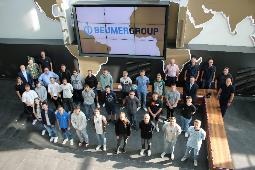 Eine solide Basis für die Zukunft: 2022 starteten 22 Jugendliche ihre Ausbildung bei BEUMER in Beckum. Bildnachweis: BEUMER Group GmbH & Co. KGDie druckfähigen Bilder finden Sie hier zum Download.Die BEUMER Group ist ein international führender Hersteller von Intralogistiksystemen in den Bereichen Fördern, Verladen, Palettieren, Verpacken, Sortieren und Verteilen. Mit 5.400 Mitarbeitern erwirtschaftet die BEUMER Group einen Jahresumsatz von etwa 1 Mrd. Euro. Die BEUMER Group und ihre Gruppengesellschaften und Vertretungen bieten ihren Kunden weltweit hochwertige Systemlösungen sowie ein ausgedehntes Customer-Support-Netzwerk in zahlreichen Branchen, wie Schütt- und Stückgut, Nahrungsmittel/Non-food, Bauwesen, Versand, Post und Gepäckabfertigung an Flughäfen.Mehr Informationen unter: www.beumer.com